交通部觀光局阿里山國家風景區管理處2022「阿里山EASY GO 年中好禮分享節」轄內業者參展報名簡章一、轄內業者參展錄取標準已上架阿里山EASY GO的業者優先錄取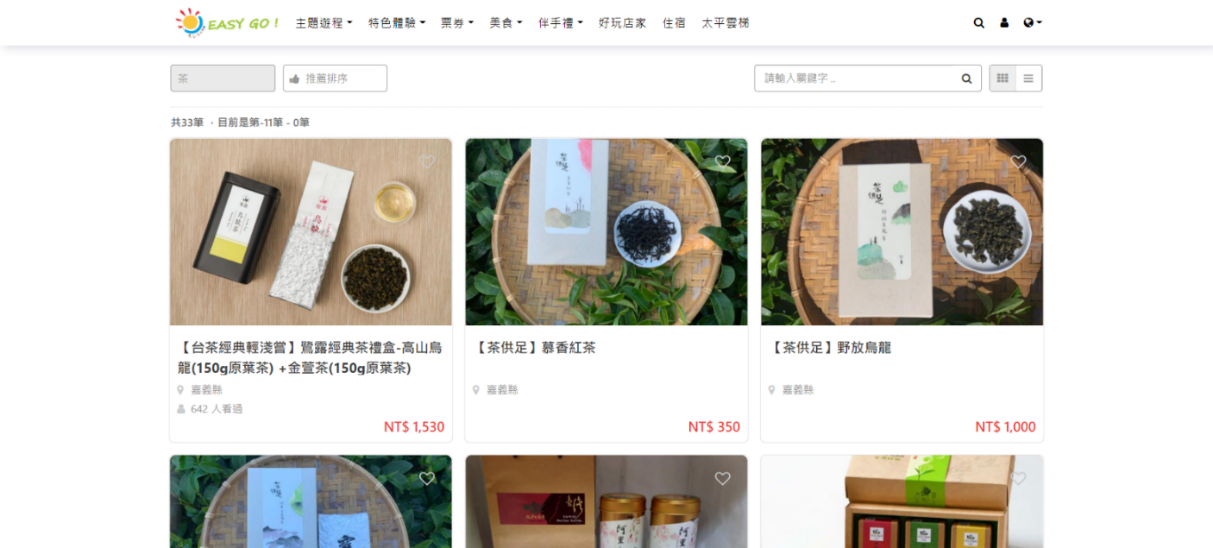 配合主辦單位活動時間出席展攤及參與規劃活動：欲參展之廠商需填寫參展報名表，經由阿里山國家風景區管理處遴選後，通知確認參展。二、宇程創意整合提供業者的輔導規劃三、招募及說明會期程表：四、參展前說明會2022「阿里山EASY GO 年中好禮分享節」 轄內業者參展報名表(請完整填寫)請於2022/04/05(二)17：00前回傳報名表，填妥請E-mail至yucheng99424@gmail.com。如有疑問請洽 宇程創意 何婉君0924-119-007。新竹巨城Big City 1樓戶外廣場-平面配置圖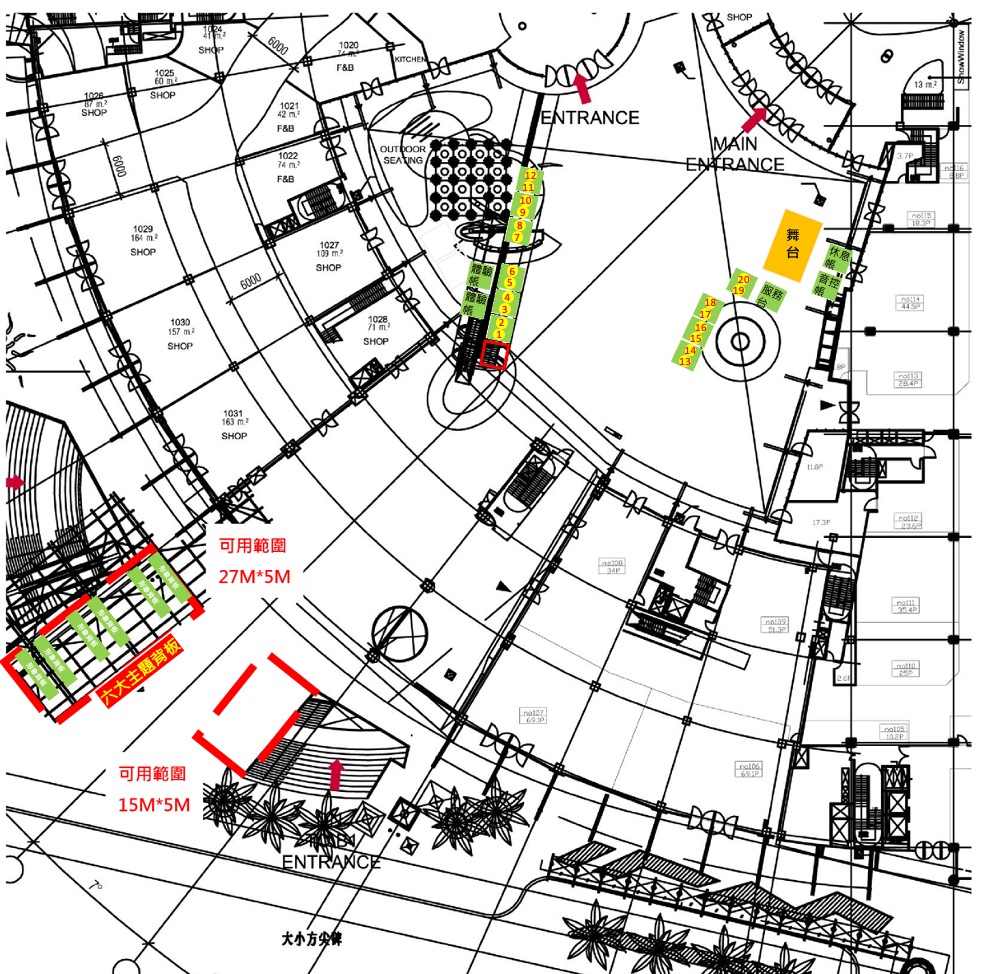      　備註：業者展售櫃位，於錄取後於展前說明會當日採公開抽籤決定展位。因場地限制，本次展會無法提供戶外冰箱/冷凍櫃。宅配收件日期為111年5月20日當日上午8點至中午12點止。2022「阿里山EASY GO 年中好禮分享節」轄內業者參展訂房表(住宿亦可由業者自行規劃，不強迫統一訂房)請於2022/04/22(五)17:00前回傳訂房表，填妥請E-mail至yucheng99424@gmail.com。 如有疑問請洽 宇程創意 何婉君0924-119-007。接駁安排接駁時間與路線：5/20早上8點嘉義觸口遊客中心出發→新竹巨城→新竹福華飯店(單趟接駁)。5/22晚上7點新竹巨城→嘉義嘉義觸口遊客中心(單趟接駁)。每個單位攜帶上車的行李至多3件，其餘部分商品可先寄到展場。需要接駁的登記資料：2022「阿里山EASY GO 年中好禮分享節」接駁預訂單主題阿里山EASY GO年中好禮分享節活動時間2022/05/20(五)~05/22(日)05/20(五)-05/21(六)13:00-21:0005/22(日)11:00-18:00進場時間05/19(四)23:00 (硬體進場)05/20(五)11:00-13:00 (業者進場)地點新竹巨城Big City 1樓戶外廣場活動前配合參展業者資料提供。04/16(一)~05/14(二)間遴選上的特色體驗於阿里山新印象宣傳。04/20(一)後各家業者開始於自家網路平台分享。項次項目內容1.阿里山EASY GO精選好物區上架業者推出活動優惠商品，進行阿里山EASY GO平台及活動DM宣傳。2.特色體驗宣傳遴選的特色體驗可於宣傳時同步露出。3.舉辦展前說明會說明活動規畫及發放活動行程手冊4.規劃參展業者設計物包含單位牌、產品桌卡、售價牌示等。5.爭取聯名住宿優惠洽談活動地點附近的新竹福華飯店聯名住宿優惠。6.主辦單位規劃互動活動含限量消費滿額贈禮品，增加誘因刺激購買。形象區拍照打卡兌換禮，增加活動訊息擴散，並提升於數位社群能見度。程序項目時間說明參展業者招募即日起至2022/04/05(二) 17:00上架阿里山EASY GO的業者可報名參加遴選。年中好禮分享節上限20家。報名方式：請於阿里山管理處網站公告頁面下載「報名表」填寫完成E-mail至yucheng99424@gmail.com。洽詢專線：何婉君0924-119-007。公告遴選名單2022/04/12(二)9:00錄取業者家數: 20家。錄取名單請至阿里山管理處網站查詢。Email通知業者活動前配合事項。展前宣傳規劃2022/04/15(五)起至05/19(四)以網路宣傳及相關實體宣傳為媒介持續進行階段式宣傳至展期前參展說明會2022/05/13(五)14:00~15:00地點：阿里山國家風景區管理處-遊客中心二樓多媒體播放室。(60246嘉義縣番路鄉觸口村車埕51號)展後交流會2022/05/31(二)11:00~12:00分享活動紀錄與展售成果。邀請參展業者提建議。地點日期時間課程內容業者類別阿里山國家風景區管理處-遊客中心二樓多媒體播放室2022/05/13(五)14:00-15:00展場規劃及活動說明◆年中好禮分享節20家業者。產業別☐茶 ☐咖啡 ☐伴手禮 ☐原民手作 ☐民宿 ☐阿里山農特產 ☐六大建構商☐旅行社或旅遊業者  ☐其它(                   )☐茶 ☐咖啡 ☐伴手禮 ☐原民手作 ☐民宿 ☐阿里山農特產 ☐六大建構商☐旅行社或旅遊業者  ☐其它(                   )☐茶 ☐咖啡 ☐伴手禮 ☐原民手作 ☐民宿 ☐阿里山農特產 ☐六大建構商☐旅行社或旅遊業者  ☐其它(                   )☐茶 ☐咖啡 ☐伴手禮 ☐原民手作 ☐民宿 ☐阿里山農特產 ☐六大建構商☐旅行社或旅遊業者  ☐其它(                   )☐茶 ☐咖啡 ☐伴手禮 ☐原民手作 ☐民宿 ☐阿里山農特產 ☐六大建構商☐旅行社或旅遊業者  ☐其它(                   )☐茶 ☐咖啡 ☐伴手禮 ☐原民手作 ☐民宿 ☐阿里山農特產 ☐六大建構商☐旅行社或旅遊業者  ☐其它(                   )業者品牌基本資料店名業者品牌基本資料地址業者品牌基本資料電話業者品牌基本資料官網(或FB)業者品牌基本資料LINE ID業者品牌基本資料語言能力☐中文 ☐閩南語 ☐英文 ☐他國語言：_______________☐中文 ☐閩南語 ☐英文 ☐他國語言：_______________☐中文 ☐閩南語 ☐英文 ☐他國語言：_______________☐中文 ☐閩南語 ☐英文 ☐他國語言：_______________☐中文 ☐閩南語 ☐英文 ☐他國語言：_______________業者品牌基本資料店家故事、理念及照片負責人性別☐ 男☐ 女照片照片聯繫方式(O)：(O)：學歷聯繫方式(H)：(H)：自家商品是否已上架阿里山easy go?☐是，已上架阿里山easy go☐ 否☐是，已上架阿里山easy go☐ 否☐是，已上架阿里山easy go☐ 否聯繫方式手機：手機：自家商品是否已上架阿里山easy go?☐是，已上架阿里山easy go☐ 否☐是，已上架阿里山easy go☐ 否☐是，已上架阿里山easy go☐ 否E-MAIL預計販售商品名稱與售價店家特色體驗(請勾選)☐ 無 ☐ 有(例如：茶席、咖啡DIY、手作DIY，請填寫以下)體驗名稱：體驗簡介：體驗價格：☐ 無 ☐ 有(例如：茶席、咖啡DIY、手作DIY，請填寫以下)體驗名稱：體驗簡介：體驗價格：☐ 無 ☐ 有(例如：茶席、咖啡DIY、手作DIY，請填寫以下)體驗名稱：體驗簡介：體驗價格：☐ 無 ☐ 有(例如：茶席、咖啡DIY、手作DIY，請填寫以下)體驗名稱：體驗簡介：體驗價格：☐ 無 ☐ 有(例如：茶席、咖啡DIY、手作DIY，請填寫以下)體驗名稱：體驗簡介：體驗價格：☐ 無 ☐ 有(例如：茶席、咖啡DIY、手作DIY，請填寫以下)體驗名稱：體驗簡介：體驗價格：店家自行推出活動優惠商品如報名家數超過錄取家數時，其店家優惠活動規劃將列入錄取評分考量。是否需要電力☐需要110V用電、2個插頭   ☐不需要☐需要110V用電、2個插頭   ☐不需要☐需要110V用電、2個插頭   ☐不需要☐需要110V用電、2個插頭   ☐不需要☐需要110V用電、2個插頭   ☐不需要☐需要110V用電、2個插頭   ☐不需要店家名稱聯絡人姓名聯絡人電話預計入住人數訂房資訊與調查訂房資訊與調查訂房資訊與調查訂房資訊與調查新竹福華大飯店 (新竹市中正路 178 號)想參加「年中好禮分享節」請勾選以下新竹福華大飯店 (新竹市中正路 178 號)想參加「年中好禮分享節」請勾選以下新竹福華大飯店 (新竹市中正路 178 號)想參加「年中好禮分享節」請勾選以下新竹福華大飯店 (新竹市中正路 178 號)想參加「年中好禮分享節」請勾選以下住宿日期：(請勾選)☐ 2022/05/19(四)~05/21(日)，3晚☐ 2022/05/20(五)~05/21(六)，2晚住宿日期：(請勾選)☐ 2022/05/19(四)~05/21(日)，3晚☐ 2022/05/20(五)~05/21(六)，2晚住宿日期：(請勾選)☐ 2022/05/19(四)~05/21(日)，3晚☐ 2022/05/20(五)~05/21(六)，2晚住宿日期：(請勾選)☐ 2022/05/19(四)~05/21(日)，3晚☐ 2022/05/20(五)~05/21(六)，2晚房型選擇：(請勾選)☐ 高級單床房(一大床)NT$2,700/晚/間 (含兩客早餐)☐ 高級雙床房(兩小床)NT$2,700/晚/間 (含兩客早餐)☐ 豪華雙床房(兩中床)NT$3,800/晚/間 (含三客早餐)☐ 豪華雙床房(兩中床)NT$4,000/晚/間 (含四客早餐)☐ 經典單床房(一大床)NT$2,200/晚/間 (含一客早餐)☐ 經典雙床房(兩小床)NT$2,400/晚/間 (含兩客早餐)房型選擇：(請勾選)☐ 高級單床房(一大床)NT$2,700/晚/間 (含兩客早餐)☐ 高級雙床房(兩小床)NT$2,700/晚/間 (含兩客早餐)☐ 豪華雙床房(兩中床)NT$3,800/晚/間 (含三客早餐)☐ 豪華雙床房(兩中床)NT$4,000/晚/間 (含四客早餐)☐ 經典單床房(一大床)NT$2,200/晚/間 (含一客早餐)☐ 經典雙床房(兩小床)NT$2,400/晚/間 (含兩客早餐)房型選擇：(請勾選)☐ 高級單床房(一大床)NT$2,700/晚/間 (含兩客早餐)☐ 高級雙床房(兩小床)NT$2,700/晚/間 (含兩客早餐)☐ 豪華雙床房(兩中床)NT$3,800/晚/間 (含三客早餐)☐ 豪華雙床房(兩中床)NT$4,000/晚/間 (含四客早餐)☐ 經典單床房(一大床)NT$2,200/晚/間 (含一客早餐)☐ 經典雙床房(兩小床)NT$2,400/晚/間 (含兩客早餐)房型選擇：(請勾選)☐ 高級單床房(一大床)NT$2,700/晚/間 (含兩客早餐)☐ 高級雙床房(兩小床)NT$2,700/晚/間 (含兩客早餐)☐ 豪華雙床房(兩中床)NT$3,800/晚/間 (含三客早餐)☐ 豪華雙床房(兩中床)NT$4,000/晚/間 (含四客早餐)☐ 經典單床房(一大床)NT$2,200/晚/間 (含一客早餐)☐ 經典雙床房(兩小床)NT$2,400/晚/間 (含兩客早餐)住宿內含：免費停車場(飯店地下停車場)。免費使用14F俱樂部設施(健身房、三溫暖、游泳池、SPA 等)。臨時取消訂房，請於入住日期3日前通知(台灣時間)，3日內取消者，將酌收取消之房間一晚保證金。上述房價不提供退佣。住宿內含：免費停車場(飯店地下停車場)。免費使用14F俱樂部設施(健身房、三溫暖、游泳池、SPA 等)。臨時取消訂房，請於入住日期3日前通知(台灣時間)，3日內取消者，將酌收取消之房間一晚保證金。上述房價不提供退佣。住宿內含：免費停車場(飯店地下停車場)。免費使用14F俱樂部設施(健身房、三溫暖、游泳池、SPA 等)。臨時取消訂房，請於入住日期3日前通知(台灣時間)，3日內取消者，將酌收取消之房間一晚保證金。上述房價不提供退佣。住宿內含：免費停車場(飯店地下停車場)。免費使用14F俱樂部設施(健身房、三溫暖、游泳池、SPA 等)。臨時取消訂房，請於入住日期3日前通知(台灣時間)，3日內取消者，將酌收取消之房間一晚保證金。上述房價不提供退佣。此優惠價格為企業合作專案價僅供宇程創意整合有限公司統一訂房，不適用於個別訂房此優惠價格為企業合作專案價僅供宇程創意整合有限公司統一訂房，不適用於個別訂房此優惠價格為企業合作專案價僅供宇程創意整合有限公司統一訂房，不適用於個別訂房此優惠價格為企業合作專案價僅供宇程創意整合有限公司統一訂房，不適用於個別訂房序業者名稱接駁人數備註12345678910